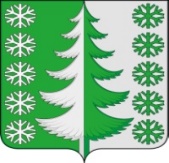 Ханты-Мансийский автономный округ – ЮграХанты-Мансийский районмуниципальное образованиесельское поселение ВыкатнойАДМИНИСТРАЦИЯ СЕЛЬСКОГО ПОСЕЛЕНИЯПОСТАНОВЛЕНИЕот 23.12.2019	                                                                                           №43п. ВыкатнойОб утверждении Положения об организацииработы телефонной «Горячей линии» по вопросамоказания ритуальных услуг на территории сельского поселения ВыкатнойВ целях обеспечения и содействия реализации прав граждан в сфере оказания ритуальных услуг, в соответствии с Федеральным законом от 
6 октября 2003 года № 131-ФЗ «Об общих принципах организации местного самоуправления в Российской Федерации», Федеральным законом от 12 января 1996 года 8-ФЗ «О погребении и похоронном деле», Законом Ханты-Мансийского автономного округа – Югры от 26 сентября 2014 года №78-оз «Об отдельных вопросах организации местного самоуправления в Ханты-Мансийском автономном округе – Югре», руководствуясь пунктом 23 статьи 3 Устава сельского поселения Выкатной:Утвердить 	Положение об организации работы телефонной «Горячей линии» по вопросам оказания ритуальных услуг на территории сельского поселения Выкатной согласно приложению. Постановление опубликовать (обнародовать) в установленном порядке и разместить на официальном сайте Ханты-Мансийского района, в разделе Сельские поселения подраздел СП Выкатной. Постановление вступает в силу после его официального опубликования (обнародования).Контроль за выполнением постановления оставляю за собой.Глава сельского поселения Выкатной                                                     	Н.Г.ЩепёткинПриложение к постановлению администрациисельского поселения Выкатнойот 23.12.2019 №43Положение об организации работы телефонной «Горячей линии» по вопросам оказания ритуальных услуг на территории сельского поселения ВыкатнойНастоящее Положение разработано в целях реализации полномочий по решению вопроса местного значения, определенного статьей 14 Федерального закона от 6 октября 2003 года №131-ФЗ «Об общих принципах организации местного самоуправления в Российской Федерации», Закона Ханты-Мансийского автономного округа – Югры от 26 сентября 2014 года №78-оз «Об отдельных вопросах организации местного самоуправления в Ханты-Мансийском автономном округе – Югре», статьей 23 Устава сельского поселения Выкатной, и устанавливает порядок организации работы телефонной «Горячей линии» по вопросам оказания ритуальных услуг на территории сельского поселения Выкатной.«Горячая линия» по вопросам оказания ритуальных услуг Администрации сельского поселения Выкатной (далее – «Горячая линия») организуется в целях предоставления дополнительных информационных услуг населению, внедрения новых форм обратной связи Администрации сельского поселения Выкатной с населением и дальнейшего совершенствования качества работы в сфере оказания ритуальных услуг.Основными задачами «Горячей линии» являются:оказание содействия населению в оперативном решении специфических социально-бытовых ситуаций (по вопросам оказания ритуальных услуг, в том числе организации погребения);обеспечение обратной связи с населением;повышение качества и доступности информации по вопросам оказания ритуальных услуг;повышение качества организации похоронного дела на территории сельского поселения Выкатной.  Основными функциями «Горячей линии» являются:прием звонков – устных обращений граждан по вопросам оказания ритуальных услуг;предоставление гражданам оперативной информации по конкретному запросу в сфере оказания ритуальных услуг, в том числе о возможном алгоритме действий для разрешения их вопроса;проведение разъяснительной работы с населением о деятельности и полномочиях Администрации сельского поселения Выкатной, в сфере похоронного дела;оказание должностными лицами Администрации сельского поселения Выкатной информационно-консультативной помощи гражданам по их запросу при непосредственном телефонном общении; учет и анализ обращений граждан, в том числе с целью выявления наиболее актуальных проблем в сфере оказания ритуальных услуг.5. Порядок работы «Горячей линии»:прием обращений граждан по телефонной «Горячей линии» осуществляется ежедневно с 08:30 до 17:00 часов (перерыв на обед с12-30 до 14-00) местного времени по телефонам 8 (3467) 37-62-29;в работе «Горячей линии» принимают участие должностные лица административно-хозяйственного сектора администрации  сельского поселения Выкатной;вопросы, поступившие по телефону «Горячей линии» регистрируются в журнале регистрации (Приложение 1 к настоящему Положению) с указанием даты обращения, фамилии, имени и отчества обратившегося, адреса его места жительства, краткого содержания вопроса, краткого содержания ответа;должностное лицо, осуществляющее прием звонков и информирование (консультирование) граждан по телефону «Горячей линии», предоставляет устные ответы на вопросы граждан по «Горячей линии». В ходе ведения беседы с заявителем по телефону должностное лицо, осуществляющее прием звонков и информирование (консультирование) граждан по телефону «Горячей линии», должно соблюдать нормы и правила похоронной этики;ответы на вопросы, заданные по телефону «Горячей линии» с согласия гражданина предоставляются в ходе телефонного разговора устно по существу поставленных вопросов;если заданный вопрос требует проверки, или предоставить ответ по существу поставленных вопросов в ходе телефонного разговора невозможно, в том числе по причине отсутствия информации либо отнесения вопроса к компетенции иного должностного лица (иного уполномоченного органа власти), то вопросы такого обращения переносятся на бланк установленной формы (Приложение 2 к настоящему Положению), обращение регистрируется и рассматривается в порядке, установленном действующим законодательством; При этом заявителю разъясняется порядок и сроки рассмотрения обращения по общим правилам, предусмотренным действующим законодательством; должностные лица, осуществляющие дежурство на телефоне «Горячей линии», обязаны внимательно выслушать вопрос, поступивший на «Горячую линию», в случае необходимости уточнить обстоятельства, а также предоставить устный ответ в полном объеме;информация о тематике и режиме работы «Горячей линии» доводится до сведения населения через средства массовой информации, официальный сайт Администрации сельского поселения Выкатной. «Горячая линия» работает под руководством главы сельского поселения Выкатной. Указанное в настоящем пункте должностное лицо несет персональную ответственность за организацию работы «Горячей линии», проведение инструктажа и качество подготовки должностных лиц, осуществляющих дежурство на «Горячей линии».Расходы по материально-техническому обеспечению «Горячей линии» включаются в смету расходов Администрации сельского поселения Выкатной.Приложение 1 к Положению об организации работы телефонной «Горячей линии» по вопросам оказания ритуальных услуг на территории сельского поселения Выкатной (Образец)Журналрегистрации звонков, поступивших по телефону «Горячей линии»,от граждан по вопросам оказания ритуальных услугОтветственное должностное лицоза организацию работы «Горячей линии»                        _______________   _________________________________                              (подпись)                                 (Ф.И.О.)Приложение 2 к Положению об организации работы телефонной «Горячей линии» по вопросам оказания ритуальных услуг на территории сельского  поселения Выкатной(Образец)Карточкаобращения по телефонной «Горячей линии»┌─────────────────────────────────────────────────────────────────────────┐│Администрация________________                                  телефонная││                                                          «Горячая линия»││                                                                         ││                                 КАРТОЧКА                                ││             регистрации звонков на телефонную «Горячую линию»         ││                                                                         ││                                                                         ││N _____________                              дата "___" _________ 20__ г.││                                                                         ││Ф.И.О. заявителя, соц. положение ________________________________________││_________________________________________________________________________││Адрес ___________________________________________________________________││Содержание обращения ____________________________________________________││_________________________________________________________________________││_________________________________________________________________________││Резолюция _______________________________________________________________││_________________________________________________________________________││Срок исполнения "____" ____________ 20___ г.               ______________││                                                              (подпись)  ││Карточка подлежит возврату в ____                                        │└─────────────────────────────────────────────────────────────────────────┘┌─────────────────────────────────────────────────────────────────────────┐│    Результат ___________________________________________________________││_________________________________________________________________________││_________________________________________________________________________││_________________________________________________________________________││_________________________________________________________________________││_________________________________________________________________________││_________________________________________________________________________││_________________________________________________________________________││_________________________________________________________________________││_________________________________________________________________________││_________________________________________________________________________││_________________________________________________________________________││_________________________________________________________________________││_________________________________________________________________________││_________________________________________________________________________││                           (дата, должность, Ф.И.О., подпись исполнителя)││                                                                         │└─────────────────────────────────────────────────────────────────────────┘N Дата ивремяпоступлениязвонкаФ.И.О., адрес местажительства, телефон(для физических лиц)КраткоесодержаниевопросаПринятыемерыФ.И.О.Должность лица,принявшего звонок